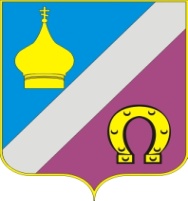 РОССИЙСКАЯ  ФЕДЕРАЦИЯРОСТОВСКАЯ ОБЛАСТЬНЕКЛИНОВСКИЙ РАЙОНМУНИЦИПАЛЬНОЕ ОБРАЗОВАНИЕ«НИКОЛАЕВСКОЕ СЕЛЬСКОЕ ПОСЕЛЕНИЕ»СОБРАНИЕ ДЕПУТАТОВ НИКОЛАЕВСКОГО СЕЛЬСКОГО ПОСЕЛЕНИЯРЕШЕНИЕО внесении изменений в решение Собрания депутатов Николаевского сельского поселения от  01.03.2019 года № 146 «О государственной пенсии за выслугу лет лицам, замещавшим муниципальные должности и должности муниципальной службы в муниципальном образовании «Николаевское сельское поселение»В соответствии Федеральным законом от 02.03.2007 № 25-ФЗ «О муниципальной службе в Российской Федерации»,Федеральным законом от 15.12.2001 года № 166-ФЗ «О государственном пенсионном обеспечении в Российской Федерации», Областным законом Ростовской области от 15.02.2008 года № 872-ЗС «О государственной пенсии за выслугу лет лицам, замещавшим государственные должности Ростовской области и должности государственной гражданской службы Ростовской области», руководствуясь Уставом муниципального образования «Николаевское сельское поселение», принятым решением Собрания депутатов Николаевского сельского поселения от 05.09.2016 № 163 (в ред. от 09.04.2018), Собрание депутатов Николаевского сельского поселенияРЕШИЛО:          1.Внести изменения в приложение к решению Собрания депутатов Николаевского сельского поселения от 01.03.2019 года № 146 «О государственной пенсии за выслугу лет лицам, замещавшим муниципальные должности и должности муниципальной службы в муниципальном образовании «Николаевское сельское поселение»:1.1. статью 4 изложить  в следующей редакции: «Статья 4. Размер государственной пенсии за выслугу лет.1. Государственная пенсия за выслугу лет назначается в таком размере, чтобы сумма пенсии с учетом фиксированной выплаты к страховой пенсии и повышений фиксированной выплаты к страховой пенсии, к которой назначена государственная пенсия за выслугу лет, и государственной пенсии за выслугу лет составляла для:1) лиц, замещавших муниципальные должности от трех до пяти лет, 55 процентов их среднемесячного денежного содержания, свыше пяти лет - 75 процентов их среднемесячного денежного содержания;2) лиц, замещавших должности муниципальной службы, - 45 процентов их среднемесячного денежного содержания.2. При определении размера государственной пенсии за выслугу лет не учитываются суммы, предусмотренные пунктом 3 статьи 14 Федерального закона «О государственном пенсионном обеспечении в Российской Федерации».3. В случае если лицу в соответствии с федеральным законом назначены две пенсии, то при определении размера государственной пенсии за выслугу лет учитывается общая сумма двух пенсий.4. Размер государственной пенсии за выслугу лет не может быть меньше размера фиксированной выплаты к страховой пенсии, установленного частью 1 статьи 16 Федерального закона «О страховых пенсиях»».1.2.Пункт 1 статьи 8 Порядок назначения государственной пенсии за выслугу лет изложить в следующей редакции: «Статья 8. Порядок назначения государственной пенсии за выслугу лет.1. Государственная пенсия за выслугу лет назначается на основании документов, предусмотренных частью 1 статьи 6 настоящего Положения, подающихся заинтересованным лицом на имя Главы Администрации Николаевского сельского поселения.Заявление подается в орган местного самоуправления Николаевского сельского поселения, в котором заинтересованное лицо замещало муниципальную должность или должность муниципальной службы, среднемесячное денежное содержание по которой будет учитываться при определении размера государственной пенсии за выслугу лет.В случае реорганизации органа местного самоуправления Николаевского сельского поселения заявление подается в орган, являющийся его правопреемником. В случае упразднения органа местного самоуправления Николаевского сельского поселения заявление подается в орган исполнительной власти Неклиновского района в сфере социальной защиты населения.».2.  Настоящее решение вступает в силу с  даты официального опубликования (обнародования) и распространяется на правоотношения возникшие с   01 марта 2019 года.Левиной О.Г, главному специалисту Администрации Николаевского сельского поселения обеспечить официальное опубликование (обнародование) настоящего решения и разместить его на официальном сайте Николаевского сельского поселения в информационно-телекоммуникационной сети «Интернет».Контроль за выполнением настоящего решения возложить на постоянную комиссию Собрания депутатов Николаевского сельского поселения по вопросам местного самоуправления, связям с общественными организациями, социальной и молодежной политике, торговле, бытового обслуживания, охраны общественного порядка (председатель комиссии – Стукань И.Э.)Председатель Собрания депутатов-Глава Николаевского сельского поселения                                               А.П. Петрусьс. Николаевка29.11. 2019 года    №  171ПринятоСобранием депутатов29.11.2019 года